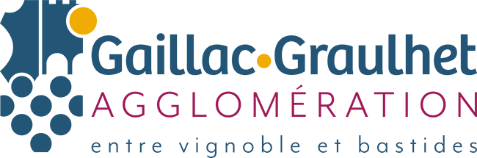 Le Nay – Técou - BP 80133 - 81604 GAILLAC CedexN° 1 - DEMANDE DE BRANCHEMENT ET DE RACCORDEMENTAU RESEAU DES EAUX USEESPARTIE 1 : A COMPLETER PAR LE PROPRIETAIREFormulaire à déposer auprès de votre Mairie pour « Avis » sur le branchement Je demande le raccordement au réseau des eaux usées pour le logement situé à l’adresse suivante : Caractéristiques du branchement et du logement : Pièce à fournir : un plan de masse à l’échelle avec l’implantation des canalisations jusqu’à la boite de branchement En soumettant cette demande, le propriétaire s’engage à : Garantir l’exactitude des données renseignées en fournissant une demande complète, à défaut, la demande ne pourra être traitée et une demande de pièce sera adressée au propriétaire ; Compléter le formulaire N°2-Demande de contrôle de conformité de mon raccordement (Annexe 4), après la réalisation des travaux et avant remblaiement des tranchées ; Honorer la Participation aux Frais de Branchement (PFB) correspondante selon la délibération en vigueur ; Avoir pris connaissance du règlement de service d’assainissement collectif ; Attendre la réception de l’avis du maire (via ce formulaire retourné par le service Eau et Assainissement par mail).Date et Signature du propriétaire (signature manuscrite)PARTIE 2 : A COMPLETER PAR LA MAIRIEFormulaire à envoyer au service Eau et Assainissement : assainissementcollectif@gaillac-graulhet.fr Avis pour le raccordement des eaux usées et/ou eaux pluviales dans les conditions suivantes : Le Nay – Técou - BP 80133 - 81604 GAILLAC CedexN° 2 - DEMANDE DE CONTROLE DE CONFORMITE DE MON RACCORDEMENTAU RESEAU COLLECTIF D’EAUX USEES Personne à contacter (autre que le propriétaire) pour la planification du contrôle avec le prestataire de l’Agglomération : En soumettant cette demande, le propriétaire s’engage à : Garantir l’exactitude des données renseignées en fournissant une demande complète, à défaut, la demande ne pourra être traitée et une demande de pièce sera adressée au propriétaire ; Honorer les participations financières dans le cadre de cette demande : contrôle de conformité et Participation aux Frais de l’Assainissement Collectif (PFAC), selon la délibération des tarifs en vigueur de l’Agglomération. Sauf pour certaines communes dont les tarifs sont fixés par le gestionnaire (Couffouleux et Gaillac : VEOLIA, Graulhet : RCEAC, Lisle sur Tarn et Rabastens : SUEZ) ; Compléter le formulaire N°3-Demande d’ouverture du contrat d’assainissement collectif (Annexe 1), après réception du rapport du contrôle de conformité par mail.Date et Signature du propriétaire (signature manuscrite)Le Nay – Técou - BP 80133 - 81604 GAILLAC CedexN° 3 - DEMANDE D’OUVERTURE DU CONTRAT D’ASSAINISSEMENT COLLECTIF« Formulaire à retourner complété à : assainissementcollectif@gaillac-graulhet.fr »  J’indique les informations suivantes relevées sur le compteur d’eau :*Chiffres noirs sur fond blanc ou blancs sur fond noir. Ne pas tenir compte de la partie rouge.  En soumettant cette demande, le demandeur s’engage à : Garantir l’exactitude des données renseignées en fournissant une demande complète, à défaut, la demande ne pourra être traitée et une demande de pièce sera adressée au demandeur ; Avoir pris connaissance du règlement de service d’assainissement collectif et des règles d’usages de l’assainissement collectif à respecter ; Honorer la redevance d’assainissement collectif selon les dispositions du Code de la Santé Publique, et applicable selon la délibération des tarifs en vigueur de l’Agglomération ; Compléter le formulaire N°4-Demande de résiliation du contrat d’assainissement collectif (Annexe 2), en cas de déménagement ou vente de l’habitation concernée par cette demande dont un contrat a été souscrit.Le Nay – Técou - BP 80133 - 81604 GAILLAC CedexN° 4 - DEMANDE DE RESILIATION DU CONTRAT D’ASSAINISSEMENT COLLECTIF« Formulaire à retourner complété à : assainissementcollectif@gaillac-graulhet.fr » Agissant en tant que titulaire d’un contrat d’assainissement collectif * :  LE PROPRIETAIRE                                                                                                                                         LE LOCATAIRE       Je demande la résiliation de mon contrat d’assainissement collectif, pour le motif suivant concernant le logement situé à l’adresse suivante :  J’indique les informations suivantes relevées sur le compteur d’eau :*Chiffres noirs sur fond blanc ou blancs sur fond noir. Ne pas tenir compte de la partie rouge. Pièces à fournir :  Bail de sortie ou attestation de vente  En soumettant cette demande, je m’engage à : Garantir l’exactitude des données renseignées en fournissant une demande complète, à défaut, la demande ne pourra être traitée et une demande de pièce sera adressée au demandeur ;	 Honorer la facture de clôture d’assainissement collectif selon la délibération des tarifs en vigueur de l’Agglomération.  Agissant en tant que propriétaire :  Agissant en tant que propriétaire :  Madame         Monsieur      Personne morale (entreprise, SCI, …) - n° SIRET : ____________________________ Madame         Monsieur      Personne morale (entreprise, SCI, …) - n° SIRET : ____________________________Nom et prénom : _________________________________________________________ Date de naissance : _________________Nom et prénom : _________________________________________________________ Date de naissance : _________________Adresse : ________________________________________________________________________________________________________Adresse : ________________________________________________________________________________________________________Code postal : _________________________      Ville : __________________________________________________________________Tel : __________________________________       Courriel : ______________________________________________________________Adresse : ____________________________________________________________________________________________________________________________________________________Code postal : _______________   Ville : __________________________________________Section(s) : ____________________Parcelle(s) : ___________________Type de logement : Maison individuelle Logement collectif Autre : _______________________________________Boite de branchement : Non existante, à mettre en place par la collectivité ExistanteSi j’utilise une autre source d'alimentation que le réseau d'eau potable, je le précise : Puits, forage                Réutilisation de l'eau de pluieSi j’utilise une autre source d'alimentation que le réseau d'eau potable, je le précise : Puits, forage                Réutilisation de l'eau de pluie Utilisation de la boite existante ou Pose d’une nouvelle boite de branchement(dans ce cas-là, merci de retourner le formulaire une fois la boite de branchement mise en place)Donne un avis :  FAVORABLE DEFAVORABLEObservations : ______________________________________________________________________________________________________________________________________________________________________________________________________________________________________________________________________________________________________________________________________________________Observations : ______________________________________________________________________________________________________________________________________________________________________________________________________________________________________________________________________________________________________________________________________________________Date et Signature du Maire (obligatoire)Date et Signature du Maire (obligatoire)« Formulaire à retourner complété à : assainissementcollectif@gaillac-graulhet.fr » Le propriétaire demande un contrôle de son installation d’assainissement collectif pour le bien suivant : Raccordement existant dans le cadre d’une VENTE IMMOBILIERE Raccordement existant HORS VENTE IMMOBILIERE Raccordement NOUVEAU Section(s) : __________________________Parcelle(s) : _________________________Adresse : ________________________________________________________________________________________________________Code postal : _______________         Ville : __________________________________________________________________________Adresse : ________________________________________________________________________________________________________Code postal : _______________         Ville : __________________________________________________________________________ Coordonnées du propriétaire : Coordonnées du propriétaire : Madame        Monsieur      Personne morale (entreprise, SCI, …) - n° SIRET : ____________________________ Madame        Monsieur      Personne morale (entreprise, SCI, …) - n° SIRET : ____________________________Nom et prénom : _________________________________________________________ Date de naissance : _________________Nom et prénom : _________________________________________________________ Date de naissance : _________________Adresse : ________________________________________________________________________________________________________Adresse : ________________________________________________________________________________________________________Code postal : _________________________      Ville : _________________________________________________________________Tel : __________________________________       Courriel : _____________________________________________________________ Mandataire* :           Agence immobilière       Notaire        Successeur       Tuteur Autre personne, préciser : _______________________________________________________________________________ Mandataire* :           Agence immobilière       Notaire        Successeur       Tuteur Autre personne, préciser : _______________________________________________________________________________ Mandataire* :           Agence immobilière       Notaire        Successeur       Tuteur Autre personne, préciser : _______________________________________________________________________________Nom : _________________________________________________Nom : _________________________________________________Prénom : _____________________________________________Adresse : _______________________________________________________________________________________________________Adresse : _______________________________________________________________________________________________________Adresse : _______________________________________________________________________________________________________Code postal : _________________________Ville : _________________________________________________________________Ville : _________________________________________________________________Tel : __________________________________       Courriel : _____________________________________________________________Courriel : _____________________________________________________________*Le propriétaire mandate et autorise la personne mentionnée ci-dessus, à compléter, signer cette demande et à recevoir toutes correspondances par mail ou courrier : joindre obligatoirement une pièce justificative (mandat ou attestation sur l’honneur).*Le propriétaire mandate et autorise la personne mentionnée ci-dessus, à compléter, signer cette demande et à recevoir toutes correspondances par mail ou courrier : joindre obligatoirement une pièce justificative (mandat ou attestation sur l’honneur).*Le propriétaire mandate et autorise la personne mentionnée ci-dessus, à compléter, signer cette demande et à recevoir toutes correspondances par mail ou courrier : joindre obligatoirement une pièce justificative (mandat ou attestation sur l’honneur).Facture à adresser à :          Propriétaire       ou         Mandataire Facture à adresser à :          Propriétaire       ou         Mandataire Facture à adresser à :          Propriétaire       ou         Mandataire  Agissant en tant que demandeur :                LE PROPRIETAIRE                 LE LOCATAIRE                     Agissant en tant que demandeur :                LE PROPRIETAIRE                 LE LOCATAIRE                     Agissant en tant que demandeur :                LE PROPRIETAIRE                 LE LOCATAIRE                     Madame        Monsieur      Personne morale (entreprise, SCI, …) - n° SIRET : ____________________________ Madame        Monsieur      Personne morale (entreprise, SCI, …) - n° SIRET : ____________________________ Madame        Monsieur      Personne morale (entreprise, SCI, …) - n° SIRET : ____________________________Nom et prénom : _________________________________________________________ Date de naissance : _________________Nom et prénom : _________________________________________________________ Date de naissance : _________________Nom et prénom : _________________________________________________________ Date de naissance : _________________Adresse : ________________________________________________________________________________________________________Adresse : ________________________________________________________________________________________________________Adresse : ________________________________________________________________________________________________________Code postal : ____________________________      Ville : _______________________________________________________________Ville : _______________________________________________________________Tel : _____________________________________Courriel : ____________________________________________________________Courriel : ____________________________________________________________« Cette adresse sera utilisée pour l’envoi des factures d’assainissement »« Cette adresse sera utilisée pour l’envoi des factures d’assainissement »« Cette adresse sera utilisée pour l’envoi des factures d’assainissement » Je demande la souscription d’un contrat d’assainissement collectif pour le logement situé à l'adresse suivante : Je demande la souscription d’un contrat d’assainissement collectif pour le logement situé à l'adresse suivante : Je demande la souscription d’un contrat d’assainissement collectif pour le logement situé à l'adresse suivante :Adresse complète : __________________________________________________________________________________________________________________________________________Adresse complète : __________________________________________________________________________________________________________________________________________Section(s) : ____________________Parcelle(s) : ___________________Code postal : _______________   Ville : __________________________________________Code postal : _______________   Ville : __________________________________________Section(s) : ____________________Parcelle(s) : ___________________ Nom et adresse du propriétaire (si le demandeur est le locataire) : Madame        Monsieur      Personne morale (entreprise, SCI, …) - n° SIRET : ____________________________Nom et prénom : _________________________________________________________ Date de naissance : _________________Adresse : ________________________________________________________________________________________________________Code postal : __________________    Ville : __________________________________________________________________________Demande dans le cadre : d’un aménagement en date du ___________________ / Relevé de l’index* :  ___________ m3 d’un raccordement nouveau en date du ___________________ / Relevé de l’index* :  ___________ m3Point de comptage n° : _______________________________ Compteur d’eau n° : _______________________________Date et Signature du demandeur (manuscrite)CADRE RESERVE AU SERVICE EAU ET ASSAINISSEMENTRéceptionné le :  Madame        Monsieur      Personne morale (entreprise, SCI, …) - n° SIRET : ____________________________ Madame        Monsieur      Personne morale (entreprise, SCI, …) - n° SIRET : ____________________________Nom et prénom : _________________________________________________________ Date de naissance : _________________Nom et prénom : _________________________________________________________ Date de naissance : _________________Adresse : ________________________________________________________________________________________________________Adresse : ________________________________________________________________________________________________________Code postal : ____________________________      Ville : _______________________________________________________________Tel : _____________________________________Courriel : ____________________________________________________________* Est le seul redevable de la facture de clôture applicable dans le cadre de cette demande* Est le seul redevable de la facture de clôture applicable dans le cadre de cette demande Déménagement de ma location                Vente                Autre : _________________________________________ Déménagement de ma location                Vente                Autre : _________________________________________Adresse complète : ______________________________________________________________________________________________Adresse complète : ______________________________________________________________________________________________Code postal : ___________________________________Ville : ________________________________________________________Date de sortie des lieux (bail ou acte notarié) : _______________________________Point de comptage n° : _______________________________________________________Compteur d’eau n° : __________________________________________________________Index du relevé* : ________________________ m3Date et Signature du demandeur (manuscrite)CADRE RESERVE AU SERVICE EAU ET ASSAINISSEMENTRéceptionné le : 